aboutDigital marketing expert and professional and specialized activities in website design, development of internet and online businesses, advertising, photography, editing, graphic design, SEO and optimization and management of social networks and site news. Marketing with proven experience in planning and coordinating marketing programs such as determining the demand for products and services offered by a firm and it’s competitors in order to identify new potential customers.Work ExperiencesWebsite designer and business consultantSkillsLanguagesAchievementsThe best art and advertising managmentDate :2020Statue of the most successful artistic figure of the year ,Kohgiloyeh va boyerahmadDate : 2019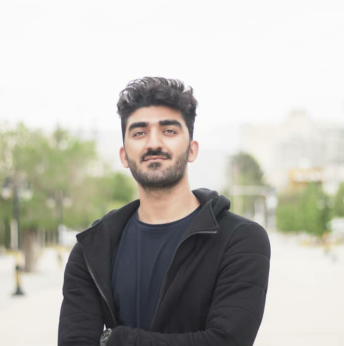 Mohammad hadi HosseiniDigital marketing managerEmail :hadihosseininet@gmail.comMobile :+989379439934Phone : _City :Iran,ShirazMarital Status : SingleDoB :July19,1998Military Service Status  :coveredWebsite : hhoseini.irwww.dgdena.irwww.Blackgarlic.irwww.Farsiha.irwww.Bornakombucha.comwww.Daybo.irwww.ir-media.irwww.Khomi-news.irwww.pedramvip.com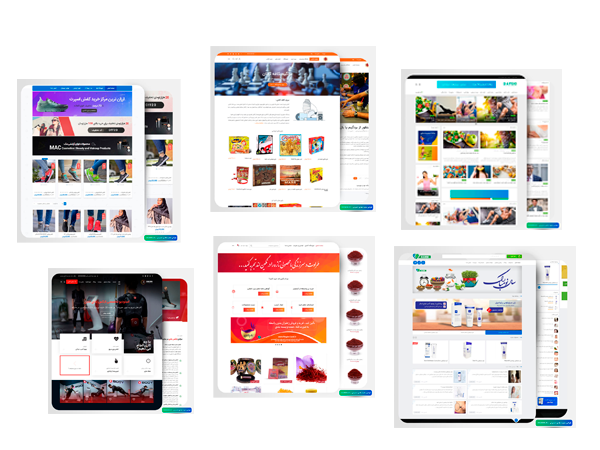 ☑ Filming, edit videos and make teasers☑ SEO and web browser optimization☑ Web designer☑ Ideation and creativity☑ CMS☑ Internet marketing☑ HTML/CSS☑ Photography☑ Adobe Photoshop☑ Google web master☑ Design and implement an online advertising campaign☑ Motion graphic☑ Advertising and branding on social media☑ XAmpp☑ Camera raw☑ Photoshop graphic design☑ power point& word office☑ Adobe premiere Pro☑ Content development and engineering for businessesTitleReading levelWriting levelSpeaking levelListening levelEnglish★★★★★★★★★Persian★★★★★★★★★★★★★★★★★★★★